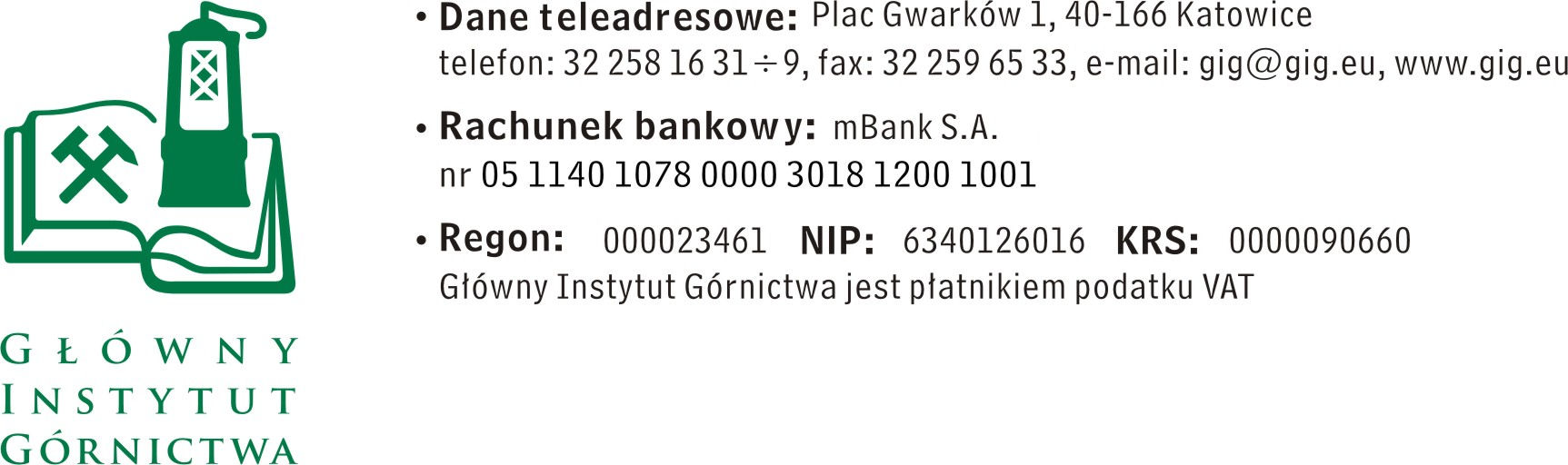 FZ-1/4617/KB/16					                           Katowice, dn. 11.10.2016 r.ZAPYTANIE OFERTOWE  z  dnia  11.10.2016 r.Dostawa materiałów i odczynnikówInformacje ogólne1.	Zamawiający: 	Główny Instytut GórnictwaZapytanie ofertowe prowadzone jest zgodnie z zasadami konkurencyjności Do niniejszego zapytanie ofertowego nie stosuje się przepisów ustawy z dnia 29 stycznia 2004 roku – Prawo Zamówień Publicznych ( Dz. U. 2010r., Nr 113, poz.759 ze zm.).Opis przedmiotu zamówieniaPrzedmiotem zamówienia jest dostawa następujących towarów :Wymagany termin wykonania dostawy – 30 dni  od  daty złożenia zamówienia Dopuszcza się możliwość składania ofert częściowychProsimy o padanie w ofercie następujących danych:-  cenę netto w PLN / brutto w PLN, uwzględniające wszystkie koszty wraz z kosztami transportu-  termin płatnościIII. 	Kryteria oceny ofert oraz wybór najkorzystniejszej ofertyKryteriami oceny ofert będą:Cena brutto = 90 % Termin płatności = 10%- do 14 dni – 0 pkt. - do 21 dni – 5 pkt. - do 30 dni – 10 pkt.  Zamawiający uzna za najkorzystniejszą i wybierze ofertę, która spełnia wszystkie wymagania określone w Opisie przedmiotu zamówienia.Cena podana przez Wykonawcę nie będzie podlegała zmianie w trakcie realizacji zamówienia.Informuję, że w przypadku zaakceptowania Państwa oferty zostaniecie o tym fakcie powiadomieni i zostanie wdrożone przygotowanie zamówienia. ZAMAWIAJĄCY zastrzega sobie prawo realizowania zamówień w ilościach uzależnionych  od rzeczywistych potrzeb oraz do ograniczenia zamówienia w zakresie ilościowym i rzeczowym,  co nie jest odstąpieniem  od umowy nawet w częściIV. Miejsce i termin składania ofertOfertę należy złożyć do dnia 20.10.2016 do godz. 12.00 Ofertę można złożyć drogą elektroniczną, faxem lub w siedzibie Zamawiającego:Główny Instytut Górnictwa,Plac Gwarków 1, 40-166 Katowice,fax: 32 259 22 05; email: k.bula@gig.euKontakt handlowy:	 Krystyna Bula	- tel. (32) 259 25 11- fax: (032) 259 22 05 Zamawiający informuje, iż ocenie podlegać będą tylko te pozycje, które wpłyną do Zamawiającego w okresie od dnia wszczęcia niniejszego rozeznania rynku do dnia, w którym upłynie termin składania ofert.Zamawiający zastrzega sobie prawo do unieważnienia zapytania ofertowego w każdej chwili, bez podania przyczyny.Ofertę należy złożyć na załączonym formularzu ofertowym – załącznik nr 1.V.	Załączniki:Formularz oferty.ZAPRASZAMY DO SKŁADANIA OFERT	                                                                                                                      Załącznik nr 1do zapytania ofertowego  Nazwa/Imię i Nazwisko Wykonawcy:.........................................................................Adres: ……………………………………….NIP: ………………………………………………Regon: ……………………………………………Nr tel.:	……………………………………………Nr faksu: ………………………………………..Adres e-mail:	…………………………………..Nazwa banku: …………………………………Nr rachunku:	…………………………………Główny Instytut Górnictwa Plac Gwarków 1 40-166 Katowice FORMULARZ OFERTOWY nr ......................... z dnia ...................W odpowiedzi na zapytanie ofertowe z dnia ……………..  na dostawę ……………………………… oferujemy wykonanie przedmiotu zamówienia zgodnie 
z warunkami zawartymi  w/w zapytaniu ofertowym za cenę: netto: …………………………… / PLNsłownie:…………………………………………………………………………………………wartość podatku VAT (przy stawce ……..%): …………… … / PLNsłownie: …………………………………………………………………………………………brutto: ………………………… /  PLNsłownie:…………………………………………………………………………………………- upusty cenowe ( jeśli dotyczą ): 	...................................Termin płatności:  …………………………..*)( *) należy wpisać: 24,21 lub 30 dniOświadczenie Wykonawcy: Oświadczam, że cena brutto obejmuje wszystkie koszty realizacji przedmiotu zamówienia,Oświadczam, że spełniam wszystkie wymagania zawarte w Zapytaniu ofertowym,Oświadczam, że uzyskałem od Zamawiającego wszelkie informacje niezbędne do rzetelnego sporządzenie niniejszej oferty, Oświadczam, że uznaję się za związanego treścią złożonej oferty, przez okres 30 dni od daty złożenia oferty.                                                                                                                                               ......................................................                               .............................................................(miejscowość, data)						         (podpis osoby uprawnionej)Lp.Nazwa towaru, wymaganiaNazwa towaru, wymaganiaJednostkaMiaryIlość1Roztwór elektrodowy KCl 3,0 mol/l, 250 ml, do przechowywania  i uzupełniania elektrod zespolonych pH, dostarczane w  butelkach o poj. 250 mlRoztwór elektrodowy KCl 3,0 mol/l, 250 ml, do przechowywania  i uzupełniania elektrod zespolonych pH, dostarczane w  butelkach o poj. 250 mlSzt.22Elektroda zespolona pH przeznaczona do pomiarów pH w wodzie lub w roztworach wodnych, w zastosowaniach laboratoryjnych. Elektroda posiada szklany korpus zakończony cylindryczną membraną. Korpus elektrody posiada tubus, umożliwiający uzupełnianie roztworu mostka elektrolitycznego. Półogniwo odniesienia zamknięte jest w kartridżu, oddzielonym wewnętrznym łącznikiem elektrolitycznym, który zapobiega przenikaniu jonów srebra do roztworu mostka elektrolitycznego. zakres pomiarowy 0...14 pH, zakres temperatury: 0-100 C, roztwór mostka elektrolitycznego: 3 M KCl, średnica korpusu: 12,0 ± 0,5 mm, długość korpusu (bez oprawki): 140 ± 5 mm, kształt membrany: cylindryczny, łączniki elektrolityczne: ceramiczne, materiał korpusu:	szkło, materiał oprawki: polipropylen, długość przewodu: ok. 1 m, wtyczka:  BNCElektroda zespolona pH przeznaczona do pomiarów pH w wodzie lub w roztworach wodnych, w zastosowaniach laboratoryjnych. Elektroda posiada szklany korpus zakończony cylindryczną membraną. Korpus elektrody posiada tubus, umożliwiający uzupełnianie roztworu mostka elektrolitycznego. Półogniwo odniesienia zamknięte jest w kartridżu, oddzielonym wewnętrznym łącznikiem elektrolitycznym, który zapobiega przenikaniu jonów srebra do roztworu mostka elektrolitycznego. zakres pomiarowy 0...14 pH, zakres temperatury: 0-100 C, roztwór mostka elektrolitycznego: 3 M KCl, średnica korpusu: 12,0 ± 0,5 mm, długość korpusu (bez oprawki): 140 ± 5 mm, kształt membrany: cylindryczny, łączniki elektrolityczne: ceramiczne, materiał korpusu:	szkło, materiał oprawki: polipropylen, długość przewodu: ok. 1 m, wtyczka:  BNCSzt.23Statyw na elektrody. Statyw samopoziomujący utrzymuje elektrody w pionie, możliwość obrotu ramienia o 360˚, uchwyt umożliwia montaż 3 elektrod z oprawkami o średnicy 16 mm i czujnika temperatury z oprawką o średnicy do 11 mm,  wykonany z ABSStatyw na elektrody. Statyw samopoziomujący utrzymuje elektrody w pionie, możliwość obrotu ramienia o 360˚, uchwyt umożliwia montaż 3 elektrod z oprawkami o średnicy 16 mm i czujnika temperatury z oprawką o średnicy do 11 mm,  wykonany z ABSSzt.24Roztwór kalibracyjny KCl 0,1 mol/l, przewodność elektryczna w temp 25C 1,41 mS/cm, dostarczany w butelkach z ciemnego tworzywa o poj. 250 mlRoztwór kalibracyjny KCl 0,1 mol/l, przewodność elektryczna w temp 25C 1,41 mS/cm, dostarczany w butelkach z ciemnego tworzywa o poj. 250 mlSzt.15Roztwór kalibracyjny KCl 0,01 mol/l , przewodność elektryczna w temp 25C 12,90 mS/cm, dostarczany w butelkach z ciemnego tworzywa o poj. 250 mlRoztwór kalibracyjny KCl 0,01 mol/l , przewodność elektryczna w temp 25C 12,90 mS/cm, dostarczany w butelkach z ciemnego tworzywa o poj. 250 mlSzt.16Roztwór kalibracyjny KCl 0,001 mol/l, przewodność elektryczna w temp 25C 147 µS/cm, dostarczany w butelkach z ciemnego tworzywa o poj. 250 mlRoztwór kalibracyjny KCl 0,001 mol/l, przewodność elektryczna w temp 25C 147 µS/cm, dostarczany w butelkach z ciemnego tworzywa o poj. 250 mlSzt.17Roztwór buforowy do sprawdzania elektrod redoks, 220 ± 5 mV dla elektrod z półogniwami Ag/AgCl, KCl 3,0 mol/l, dostarczany w butelki o poj. 250mlRoztwór buforowy do sprawdzania elektrod redoks, 220 ± 5 mV dla elektrod z półogniwami Ag/AgCl, KCl 3,0 mol/l, dostarczany w butelki o poj. 250mlSzt.18Roztwór do regeneracji membran szklanych elektrod pH, które uległy zanieczyszczeniu lub procesowi „starzenia”, na skutek długotrwałego działania wody lub roztworów wodnych.Roztwór do regeneracji membran szklanych elektrod pH, które uległy zanieczyszczeniu lub procesowi „starzenia”, na skutek długotrwałego działania wody lub roztworów wodnych.Szt.19Butelki  polietylenowe do mieszadła rotacyjnego  Velp, poj. 2L, Butelki  polietylenowe do mieszadła rotacyjnego  Velp, poj. 2L, Szt.1010Kolba miarowa z tworzywa sztucznego,  poj., 1L, z korkiem Kolba miarowa z tworzywa sztucznego,  poj., 1L, z korkiem Szt.511Naczynie do wyżarzania porcelanowe, prostokątne, poj. 40 mlNaczynie do wyżarzania porcelanowe, prostokątne, poj. 40 mlSzt.512Naczynie do wyżarzania porcelanowe, niskie, poj. 220 ml Naczynie do wyżarzania porcelanowe, niskie, poj. 220 ml Szt.513Naczynie do wyżarzania porcelanowe, niskie, poj. 70 ml Naczynie do wyżarzania porcelanowe, niskie, poj. 70 ml Szt.514Słój HDPE z nakrętką, poj. 120 ml Słój HDPE z nakrętką, poj. 120 ml Szt.5015Słój HDPE z nakrętką, poj. 250 ml Słój HDPE z nakrętką, poj. 250 ml Szt.2016Słój HDPE z nakrętką, poj. 500 ml Słój HDPE z nakrętką, poj. 500 ml Szt.5017Słój HDPE z nakrętką, poj. 1000 ml Słój HDPE z nakrętką, poj. 1000 ml Szt.2018Termometr, płyn (toluen),  0 +200C, dz.0,5 Termometr, płyn (toluen),  0 +200C, dz.0,5 Szt.219Kolba stożkowa szklana 200ml, SimaxKolba stożkowa szklana 200ml, SimaxSzt.1020Kolba stożkowa szklana, 300ml, Simax Kolba stożkowa szklana, 300ml, Simax Szt.1021Korek gumowy szary 29x35x30mm (kauczuk)Korek gumowy szary 29x35x30mm (kauczuk)Szt.1022Korek gumowy szary 31x38x35mm (kauczuk) Korek gumowy szary 31x38x35mm (kauczuk) Szt.1023Roztwór buforowy 4,01 pH, 500mlRoztwór buforowy 4,01 pH, 500mlSzt.224Roztwór buforowy 7,00 pH, 500 mlRoztwór buforowy 7,00 pH, 500 mlSzt.225Roztwór buforowy 10,01 pH, 500 mlRoztwór buforowy 10,01 pH, 500 mlSzt.226Lejek Buchnera porcelanowy, średnica 48 mmLejek Buchnera porcelanowy, średnica 48 mmSzt.627Lejek Buchnera porcelanowy, średnica 97 mmLejek Buchnera porcelanowy, średnica 97 mmSzt.428Lejek Buchnera PP, średnica 160 mmLejek Buchnera PP, średnica 160 mmSzt.129Lejek Buchnera porcelanowy, średnica 130 mmLejek Buchnera porcelanowy, średnica 130 mmSzt.130Etykiety z czerwoną ramką, w rolce, do opisywania buteleczek, 25 x 20 mm  Etykiety z czerwoną ramką, w rolce, do opisywania buteleczek, 25 x 20 mm  Szt.231Etykiety z czerwoną ramką, w rolce, do opisywania buteleczek, 63 x 38 mm  Etykiety z czerwoną ramką, w rolce, do opisywania buteleczek, 63 x 38 mm  Szt.232Woreczki na próbki z LDPE,  z zamknięciem strunowym, z polem opisu, 80 x 120 mm Woreczki na próbki z LDPE,  z zamknięciem strunowym, z polem opisu, 80 x 120 mm Szt.233Woreczki na próbki z LDPE,  z zamknięciem strunowym, z polem opisu, 160 x 220 mm Woreczki na próbki z LDPE,  z zamknięciem strunowym, z polem opisu, 160 x 220 mm Szt.434Woreczki na próbki z LDPE,  z zamknięciem strunowym, z polem opisu, 220 x 310 mm Woreczki na próbki z LDPE,  z zamknięciem strunowym, z polem opisu, 220 x 310 mm Szt.435Woreczki na próbki z LDPE,  z zamknięciem strunowym, bez pola opisu, 300 x 400 mm Woreczki na próbki z LDPE,  z zamknięciem strunowym, bez pola opisu, 300 x 400 mm Szt.236Czasomierz z funkcją alarmu, wyświetlacz LCD, zasilanie bateriami Czasomierz z funkcją alarmu, wyświetlacz LCD, zasilanie bateriami Szt.137Stoper elektroniczny Stoper elektroniczny Szt.13838Refraktometr cyfrowy kieszonkowy PAL-Coffe:zakres pomiaru 0,00-25,00% Brix, rozdzielczość 0,01% (0+9,99%) oraz rozdzielczość 0,1%(10,0+25,0) precyzja ± 0,1%, automatyczna kompensacja temperatry 10-100°C, klasa szczelności IP65 (pierwszy pomiar po ustabilizowaniu oraz ciągły pomiar przez 120 s z próbkowaniem i wyświetlaniem aktualnego pomiaru co 5 sek)                Nr kat 272-47-4523Szt.13939Formaldehyd, roztwór ok. 37%, GR do analizy, stabilizowany ok. 10% metanolu ACS, Reag. Ph Eur. Opakowanie 1 LNr kat. 1040031000 MerckOpak 1L14040Roztwór wzorcowy  do analizy ICP-MS- mieszanina 25 pierwiastków (Al., Sb, As, Ba, Be, Cd, Ca, Cr, Co, Cu, Fe, Pb, Mg, Mn, Mo, Ni, K, Se, Ag, Na, Tl, Th, U, V, Zn) o stężeniu co najmniej 10µg/ml w HNO3, objętość roztworu 100 ml, Roztwór musi posiadać odniesienie do wzorca wyższego rzędu (odniesienie do SRM z NIST) oraz zapewniać spójność pomiarową. Producent roztworu wzorcowego powinien mieć wdrożony system zarządzania jakością zgodny z ISO 17025opak 100 ml14141HEKSAN for Organic Residue Analysis opak.2,5 L2,5L44242ACETON  do HPLC opak.2,5 L2,5L44343METANOL do HPLC opak.2,5 L2,5L444442-PROPANOL do HPLC opak.2,5 L2,5L44545WODA do HPLC opak.2,5 L2,5L4Lp.Nazwa przedmiotu zamówienia*   JednostkamiaryIlość Cena jedn.     (netto)      
w PLNRabat ……..% w PLN Wartość ogółem (netto) po rabacie
 w PLNKwota podatku VAT          
 w PLNWartość  ogółem (brutto) 
w PLN123456789RAZEM : RAZEM : RAZEM : RAZEM : RAZEM : 